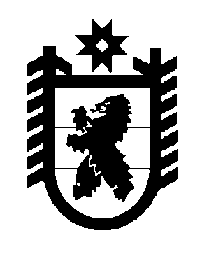 Российская Федерация Республика Карелия    ПРАВИТЕЛЬСТВО РЕСПУБЛИКИ КАРЕЛИЯПОСТАНОВЛЕНИЕ                                       от  23 января 2017 года № 27-Пг. Петрозаводск Об утверждении Порядка предоставления субсидии на компенсацию части потерь в доходах, связанных с государственным регулированием розничных цен на сжиженный газ, реализуемый населению для бытовых нужд, юридическим лицам (за исключением субсидий государственным (муниципальным) учреждениям), индивидуальным предпринимателям, а также физическим лицам – производителям товаров, работ, услуг, из бюджета Республики КарелияВ соответствии со статьей 78 Бюджетного кодекса Российской Федерации, постановлением Правительства Российской Федерации от            6 сентября 2016 года № 887 «Об общих требованиях к нормативным правовым актам, муниципальным правовым актам, регулирующим предоставление субсидий юридическим лицам (за исключением субсидий государственным (муниципальным) учреждениям), индивидуальным предпринимателям, а также физическим лицам – производителям товаров, работ, услуг» Правительство Республики Карелия п о с т а н о в л я е т:1. Утвердить прилагаемый Порядок предоставления субсидии на компенсацию части потерь в доходах, связанных с государственным регулированием розничных цен на сжиженный газ, реализуемый населению для бытовых нужд, юридическим лицам (за исключением субсидий государственным (муниципальным) учреждениям), индивидуальным предпринимателям, а также физическим лицам – производителям товаров, работ, услуг, из бюджета Республики Карелия. 2. Признать утратившими силу: постановление Правительства Республики Карелия от 9 сентября 2014 года  № 280-П «Об утверждении Порядка расчета размера субсидии на компенсацию части потерь в доходах, связанных с государственным регулированием розничных цен на сжиженный газ, реализуемый населению для бытовых нужд» (Собрание законодательства Республики Карелия, 2014, № 9, ст. 1611);постановление Правительства Республики Карелия от 25 февраля 2015 года № 61-П «О внесении изменений в постановление Правительства Республики Карелия от 9 сентября 2014 года № 280-П» (Собрание законодательства Республики Карелия, 2015, № 2,  ст. 264);постановление Правительства Республики Карелия от 26 ноября 2015 года № 370-П «О внесении изменения в постановление Правительства Республики Карелия от 9 сентября 2014 года № 280-П» (Собрание законодательства Республики Карелия, 2015, № 11, ст. 2113).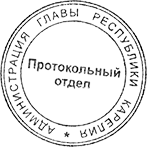 ГлаваРеспублики Карелия                                                                 А.П. ХудилайненУтвержден постановлением Правительства Республики Карелияот  23 января 2017 года № 27-ППОРЯДОКпредоставления субсидии на  компенсацию части потерь в доходах, связанных с государственным регулированием розничных цен на сжиженный газ, реализуемый населению для бытовых нужд, юридическим лицам (за исключением субсидий государственным (муниципальным) учреждениям), индивидуальным предпринимателям, а также физическим лицам – производителям товаров, работ, услуг, из бюджета Республики Карелия1. Настоящий Порядок устанавливает процедуру и условия предоставления субсидии на компенсацию части потерь в доходах, связанных с государственным регулированием розничных цен на сжиженный газ, реализуемый населению для бытовых нужд, юридическим лицам (за исключением субсидий государственным (муниципальным) учреждениям), индивидуальным предпринимателям, а также физическим лицам – производителям товаров, работ, услуг, из бюджета Республики Карелия (далее – субсидия).  2. Целью предоставления субсидии является компенсация части потерь в доходах, связанных с государственным регулированием розничных цен на сжиженный газ, реализуемый населению для бытовых нужд, юридическим лицам (за исключением субсидий государственным (муниципальным) учреждениям), индивидуальным предпринимателям, а также физическим лицам – производителям товаров, работ, услуг.3. Субсидия предоставляется по результатам отбора в пределах бюджетных ассигнований, предусмотренных в бюджете Республики Карелия на соответствующий финансовый год и плановый период, и лимитов бюджетных обязательств, утвержденных в установленном порядке на предоставление субсидии Государственному комитету Республики Карелия по ценам и тарифам, являющемуся главным распорядителем средств бюджета Республики Карелия (далее – главный распорядитель). 4. Предоставление субсидии осуществляется на основании соглашения (договора) о предоставлении субсидии, заключаемого главным распорядителем с юридическим лицом (за исключением государственных (муниципальных) учреждений), индивидуальным предпринимателем, а также физическим лицом – производителем товаров, работ, услуг, в соответствии с типовой формой, установленной Министерством финансов Республики Карелия (далее – соглашение).5. Критериями отбора юридических лиц (за исключением государственных (муниципальных) учреждений), индивидуальных предпринимателей, а также физических лиц – производителей товаров, работ, услуг являются:осуществление юридическим лицом, индивидуальным предпринимателем, физическим лицом – производителем товаров, работ, услуг деятельности по распределению газообразного топлива на территории Республики Карелия;   наличие разницы между  утвержденной экономически обоснованной ценой на сжиженный газ, реализуемый населению для бытовых нужд, для соответствующей категории (группы) потребителей и утвержденной розничной ценой на сжиженный газ, реализуемый населению для бытовых нужд, для соответствующей категории (группы) потребителей с учетом ограничения по темпу роста платы граждан за коммунальные услуги.6. Юридические лица (за исключением государственных (муниципальных) учреждений), индивидуальные предприниматели, а также физические лица – производители товаров, работ, услуг должны соответствовать на дату обращения за предоставлением субсидии  следующим требованиям:отсутствие просроченной задолженности по возврату в бюджет Республики Карелия субсидий, предоставленных в том числе в соответствии с иными правовыми актами;юридические лица (за исключением государственных (муниципальных) учреждений), индивидуальные предприниматели, а также физические лица – производители товаров, работ, услуг не должны находиться в процессе реорганизации, ликвидации, банкротства и не должны иметь ограничений на осуществление хозяйственной деятельности;юридические лица (за исключением государственных (муниципальных) учреждений) – производители товаров, работ, услуг не должны являться иностранными юридическими лицами, а также российскими юридическими лицами, в уставном (складочном) капитале которых доля участия иностранных юридических лиц, местом регистрации которых является государство или территория, включенные в утверждаемый Министерством финансов Российской Федерации перечень государств и территорий, предоставляющих льготный налоговый режим налогообложения и (или) не предусматривающих раскрытия и предоставления информации при проведении финансовых операций (офшорные зоны) в отношении таких юридических лиц, в совокупности превышает 50 процентов;юридические лица (за исключением государственных (муниципальных) учреждений), индивидуальные предприниматели, а также физические лица – производители товаров, работ, услуг не должны получать средства из бюджета Республики Карелия в соответствии с иными нормативными правовыми актами на цели, указанные в пункте 2 настоящего Порядка;юридические лица (за исключением государственных (муниципальных) учреждений), индивидуальные предприниматели, а также физические лица – производители товаров, работ, услуг должны выплачивать заработную плату работникам не ниже установленной Правительством Республики Карелия величины прожиточного минимума для трудоспособного населения Республики Карелия за квартал, предшествующий дате обращения за предоставлением субсидии.7. Субсидия предоставляется при соблюдении следующего условия:запрет приобретения юридическими лицами (за исключением государственных (муниципальных) учреждений) за счет средств субсидии иностранной валюты, за исключением операций, осуществляемых в соответствии с валютным законодательством Российской Федерации при закупке (поставке) высокотехнологичного импортного оборудования, сырья и комплектующих изделий, а также связанных с достижением целей предоставления средств субсидии иных операций, определенных нормативными правовыми актами, регулирующими порядок предоставления субсидий указанным юридическим лицам.8. Для получения субсидии юридические лица (за исключением государственных (муниципальных) учреждений), индивидуальные предприниматели, а также физические лица – производители товаров, работ, услуг представляют главному распорядителю заявку по форме согласно приложению  1 к настоящему Порядку, к которой прилагаются следующие документы:сведения о юридическом лице (за исключением государственных (муниципальных) учреждений), индивидуальном предпринимателе, а также физическом лице – производителе товаров, работ, услуг по форме согласно приложению 2 к настоящему Порядку;копия приказа о назначении руководителя (для юридических лиц (за исключением государственных (муниципальных) учреждений);заверенная юридическим лицом, индивидуальным предпринимателем или физическим лицом – производителем товаров, работ, услуг справка, подтверждающая соответствие юридического лица (за исключением государст-венных (муниципальных) учреждений), индивидуального предпринимателя или физического лица на дату обращения за предоставлением субсидии критериям отбора, требованиям и условиям, определенным  настоящим Порядком;заверенная юридическим лицом (за исключением государственных (муниципальных) учреждений), индивидуальным предпринимателем, а также физическим лицом – производителем товаров, работ, услуг справка о состоянии расчетов по налогам, сборам и иным обязательным платежам в бюджеты бюджетной системы Российской Федерации по состоянию на дату обращения за предоставлением субсидии;документы, подтверждающие полномочие заявителя действовать от имени юридического лица (за исключением государственных (муниципальных) учреждений), индивидуального предпринимателя или физического лица – производителя товаров, работ, услуг (в случае если заявка подается иным уполномоченным лицом);график погашения задолженности по не исполненной в срок обязанности по уплате налогов, сборов и других обязательных платежей в бюджеты бюджетной системы Российской Федерации, а также задолженности по уплате налога на доходы физических лиц по состоянию на дату обращения за предоставлением субсидии (в случае наличия у юридического лица (за исключением государственных (муниципальных) учреждений), индивидуального предпринимателя, а также физического лица – производителя товаров, работ, услуг указанной задолженности).9. Главный распорядитель в течение 20 рабочих дней со дня поступления документов, указанных в пункте 8 настоящего Порядка, осуществляет их рассмотрение, а также определяет соответствие критериям отбора, требованиям и условиям, установленным настоящим Порядком.На основании результатов рассмотрения документов, указанных в пункте 8 настоящего Порядка, главным распорядителем принимается решение о заключении (отказе в заключении) соглашения, которое оформляется приказом главного распорядителя. Соглашение заключается в течение 10 рабочих дней со дня принятия главным распорядителем решения о его заключении.10. Основаниями для отказа в предоставлении субсидии являются:несоответствие представленных юридическим лицом (за исключением государственных (муниципальных) учреждений), индивидуальным предпринимателем, а также физическим лицом – производителем товаров, работ, услуг документов требованиям, определенным пунктом 8 настоящего Порядка, или представление не в полном объеме указанных документов;недостоверность представленной юридическим лицом (за исключением государственного (муниципального) учреждения), индивидуальным предпринимателем, а также физическим лицом – производителем товаров, работ, услуг информации;        несоответствие юридического лица (за исключением государственных (муниципальных) учреждений), индивидуального предпринимателя, а также физического лица – производителя товаров, работ, услуг критериям отбора, требованиям и условиям, установленным настоящим Порядком.11. Размер субсидии определяется в соответствии с Порядком расчета размера субсидии  согласно приложению 3 к настоящему Порядку. 12. Перечисление субсидии на расчетные счета юридических лиц (за исключением государственных (муниципальных) учреждений), индивидуальных предпринимателей, физических лиц – производителей товаров, работ, услуг, открытые в учреждениях Центрального банка Российской Федерации или кредитных организациях, производится ежеквартально в пределах доведенных до главного распорядителя лимитов бюджетных обязательств.13. Субсидия направляется на осуществление регулируемой деятельности для компенсации части потерь в доходах, связанных с регулированием розничных цен на сжиженный газ, реализуемый населению для бытовых нужд.14. Показатели результативности предоставления субсидии, порядок, сроки и формы предоставления юридическими лицами (за исключением государственных (муниципальных) учреждений), индивидуальными предпринимателями, а также физическими лицами – производителями товаров, работ, услуг отчетности о достижении установленных показателей результативности предоставления субсидии, а также иных отчетов устанавливаются главным распорядителем в соглашении.15. Контроль за соблюдением условий, целей и порядка предоставления субсидии осуществляется главным распорядителем и органом исполнительной власти Республики Карелия, осуществляющим функции органа внутреннего государственного финансового контроля (далее – орган финансового контроля). 16. В случае нарушения юридическими лицами (за исключением государственных (муниципальных) учреждений), индивидуальными предпринимателями, а также физическими лицами – производителями товаров, работ, услуг условий предоставления субсидии, выявленных по фактам проверок, проведенных главным распорядителем и органом финансового контроля, юридические лица (за исключением государственных (муниципальных) учреждений), индивидуальные предприниматели, а также физические лица – производители товаров, работ, услуг осуществляют возврат полученной субсидии в полном объеме в бюджет Республики Карелия по коду доходов бюджетной классификации, указанному в соглашении, в течение 10 дней со дня получения акта проверки главного распорядителя или органа финансового контроля.17. В случае недостижения показателей результативности предоставления субсидии, установленных в соглашении, юридические лица (за исключением государственных (муниципальных) учреждений), индивидуальные предприниматели, а также физические лица – производители товаров, работ, услуг осуществляют возврат полученной субсидии в полном объеме в бюджет Республики Карелия по коду доходов бюджетной классификации, указанному в соглашении, в течение 10 дней со дня проверки отчета главным распорядителем.18. Не использованный в отчетном финансовом году остаток субсидии подлежит возврату в бюджет Республики Карелия.19. В случае если неиспользованный остаток субсидии не перечислен в бюджет Республики Карелия, указанные средства подлежат взысканию в судебном порядке.20. Выплата субсидии может быть приостановлена в случае неисполнения юридическим лицом (за исключением государственных (муниципальных) учреждений), индивидуальным предпринимателем, а также физическим лицом – производителем товаров, работ, услуг графика погашения задолженности, представленного в соответствии с пунктом 8 настоящего Порядка, до исполнения указанных обязательств.Приложение 1 к Порядкупредоставления субсидии на компенсацию части потерь в доходах, связанных с государственным регулированием розничных цен на сжиженный газ, реализуемый населению для бытовых нужд, юридическим лицам (за исключением субсидий государственным (муниципальным) учреждениям), индивидуальным предпринимателям, а также физическим лицам – производителям товаров, работ, услуг, из бюджета Республики Карелия                                                                                __________________________                                                                                (наименование главного распорядителя средств бюджета Республики Карелия)ЗАЯВКАна предоставление субсидии на компенсацию части потерь в доходах, связанных с государственным регулированием розничных цен на сжиженный газ, реализуемый населению для бытовых нужд, юридическим лицам (за исключением субсидий государственным (муниципальным) учреждениям), индивидуальным предпринимателям, а также физическим лицам – производителям товаров, работ, услуг, из бюджета Республики Карелия	В соответствии с Порядком предоставления субсидии на компенсацию части потерь в доходах, связанных с государственным регулированием розничных цен на сжиженный газ, реализуемый населению для бытовых нужд, юридическим лицам (за исключением субсидий государственным (муниципальным) учреждениям), индивидуальным предпринимателям, а также физическим лицам – производителям товаров, работ, услуг, из бюджета Республики Карелия, утвержденным постановлением Правительства Республики Карелия от 23 января 2017 года  
№ 27-П (далее – Порядок),           _____________________________________________________________(наименование юридического лица, фамилия,  имя,  отчество   индивидуального предпринимателя, физического лица – производителя товаров, работ, услуг)просит предоставить из бюджета Республики Карелия субсидию на  компенсацию части потерь в доходах, связанных с государственным регулированием розничных цен на сжиженный газ, реализуемый населению для бытовых нужд.Настоящим    _______________________________________________________(наименование юридического лица, фамилия,  имя,  отчество индивидуального предпринимателя, физического лица – производителя товаров, работ, услуг)выражает  согласие  на использование субсидии в соответствии с Порядком, а также на осуществление   контроля   за соблюдением условий, целей и порядка предоставления субсидии главным распорядителем и органом финансового контроля. Настоящим ________________________________________________________(наименование юридического лица, фамилия,  имя,  отчество   индивидуального предпринимателя, физического лица – производителя товаров, работ, услуг)подтверждает достоверность приложенных документов.Приложение ____________________________________________________________Руководитель юридического лица/индивидуальный предприниматель/ физическое лицо                                  ________      _____________________                                                                (подпись)          (расшифровка подписи)Главный бухгалтер (при наличии)      ___________   ______________________                                                                     (подпись)          (расшифровка подписи)М.П.Дата «____»___________20___г.Приложение 2 к Порядкупредоставления субсидии на компенсацию части потерь в доходах, связанных с государственным регулированием розничных цен на сжиженный газ, реализуемый населению для бытовых нужд, юридическим лицам (за исключением субсидий государственным (муниципальным) учреждениям), индивидуальным предпринимателям, а также физическим лицам – производителям товаров, работ, услуг, из бюджета Республики Карелия                                                                                Сведения о юридическом лице (за исключением государственных (муниципальных) учреждений), индивидуальном предпринимателе, а также физическом лице – производителе товаров, работ, услугРуководитель юридического лица/индивидуальный предприниматель/ физическое лицо                                  ________        ___________________                                                                                                                                          (подпись)          (расшифровка подписи)Главный бухгалтер (при наличии)     ______________  ____________________                                                                  (подпись)              (расшифровка подписи)М.П.Дата «____» ___________ 20___ г._________________    *Примечание.  В   случае  наличия нескольких  расчетных  счетов указывается  один  расчетный  счет  для  перечисления субсидии.Приложение 3 к Порядкупредоставления субсидии на компенсацию части потерь в доходах, связанных с государственным регулированием розничных цен на сжиженный газ, реализуемый населению для бытовых нужд, юридическим лицам (за исключением субсидий государственным (муниципальным) учреждениям), индивидуальным предпринимателям, а также физическим лицам – производителям товаров, работ, услуг, из бюджета Республики Карелия                                                                                ПОРЯДОКрасчета размера субсидии на компенсацию части потерь в доходах,связанных с государственным регулированием розничных цен на сжиженный газ, реализуемый населению для бытовых нужд, юридическим лицам (за исключением субсидий государственным (муниципальным) учреждениям), индивидуальным предпринимателям, а также физическим лицам – производителям товаров, работ, услуг, из бюджета Республики Карелия 1. Расчет размера субсидии  юридическим лицам (за исключением государст-венных (муниципальных) учреждений), индивидуальным предпринимателям,                  а также физическим лицам – производителям товаров, работ, услуг (далее – получатель субсидий) осуществляется главным распорядителем в следующем порядке:на первом этапе рассчитывается планируемый размер субсидии i-му получателю субсидии на год;на втором этапе рассчитывается фактический размер субсидии i-му получателю субсидии за год.2. Планируемый размер субсидии i-му получателю субсидии на год рассчитывается по формуле:Рпл i = ∑Рпл ij,где:Рпл i - планируемый размер субсидии i-му получателю субсидии на год;Рпл ij - планируемый размер субсидии i-му получателю субсидии на год по соответствующей категории (группе) потребителей;j - категория (группа) потребителей.Планируемый размер субсидии i-му получателю субсидии на год по категориям (группам) потребителей рассчитывается по формуле:Рпл ij = (Цэо ij – Цпр ij ) х Опл ij, где:Рпл ij - планируемый размер субсидии i-му получателю субсидии на год по соответствующей категории (группе) потребителей;Цэо ij - экономически обоснованная цена на сжиженный газ, реализуемый населению для бытовых нужд, для соответствующей категории (группы) потребителей, утвержденная главным распорядителем для i-го получателя субсидии;Цпр ij - розничная цена на сжиженный газ, реализуемый населению для бытовых нужд, для соответствующей категории (группы) потребителей, утвержденная главным распорядителем для i-го получателя субсидии с учетом ограничения по темпу роста платы граждан за коммунальные услуги;Опл ij - плановый годовой объем отпуска сжиженного газа соответствующей категории (группе) потребителей i-м получателем субсидии в соответствии с показателями, учтенными главным распорядителем при установлении цен для i-го получателя субсидии.3. Фактический размер субсидии i-му получателю субсидии за год определяется в следующем порядке:на первом этапе рассчитывается плановый размер субсидии i-му получателю субсидии на  первый квартал с целью авансирования;на втором этапе по истечении отчетного квартала рассчитывается скорректированный плановый размер субсидии i-му получателю субсидии на следующий квартал;на третьем этапе рассчитывается фактический размер субсидии i-му получателю субсидии за четвертый квартал.4. Плановый размер субсидии i-му получателю субсидии на первый квартал рассчитывается по формуле:Рпл кв i = ∑Рпл кв ij,                                                      где:Рпл кв i  - плановый размер субсидии i-му получателю субсидии на первый квартал;Рпл кв ij - плановый размер субсидии i-му получателю субсидии на первый квартал по соответствующей категории (группе) потребителей.Плановый размер субсидии i-му получателю субсидии на первый квартал по категориям (группам) потребителей рассчитывается по формуле:Рпл ij = (Цэо ij – Цпл ij ) х Опл кв ij, где:Рпл кв ij - плановый размер субсидии i-му получателю субсидии на первый квартал по соответствующей категории (группе) потребителей;Опл кв ij - плановый объем реализации сжиженного газа соответствующей категории (группе) потребителей на первый квартал i-м получателем субсидии, определенный с учетом плановой доли первого квартала от годового объема.5. Скорректированный плановый размер субсидии i-му получателю субсидии на  квартал, следующий за отчетным, рассчитывается по формуле:Рск пл кв i = ∑ Рск пл кв ij,где:Рск пл кв i  - скорректированный плановый размер субсидии i-му получателю субсидии на  квартал, следующий за отчетным;Рск пл кв ij - скорректированный плановый размер субсидии i-му получателю субсидии на  квартал, следующий за отчетным, по соответствующей категории (группе) потребителей.По истечении отчетного квартала скорректированный плановый размер субсидии по категориям (группам) потребителей на квартал, следующий за отчетным,  i-му получателю субсидии рассчитывается  по формуле:Рск пл кв ij = (Цэо ij – Цпл ij ) х Оф кв ij – Рпл отч кв ij + Рпл след кв ij, где:Рск пл кв ij - скорректированный плановый размер субсидии i-му получателю субсидии на  квартал, следующий за отчетным, по соответствующей категории (группе) потребителей;Оф кв ij - фактический объем реализации сжиженного газа соответствующей категории (группе) потребителей за отчетный квартал i-м получателем субсидии;Рпл отч кв ij - плановый размер субсидии i-му получателю субсидии на отчетный квартал, определенный с учетом плановой доли отчетного квартала от годового объема;Рпл след кв ij - плановый размер субсидии i-му получателю субсидии на следующий квартал, определенный с учетом плановой доли следующего квартала от годового объема.6. Фактический размер субсидии i-му получателю субсидии за четвертый квартал рассчитывается в следующем порядке:по истечении ноября рассчитывается ожидаемый размер субсидии i-му получателю субсидии за четвертый квартал по формуле:Ро кв i = ∑Ро кв ij,где:Ро кв i - ожидаемый размер субсидии i-му получателю субсидии за четвертый квартал;Ро кв ij  - ожидаемый размер субсидии i-му получателю субсидии за четвертый квартал по соответствующей категории (группе) потребителей.Ожидаемый размер субсидии i-му получателю субсидии за четвертый квартал по категориям (группам) потребителей рассчитывается по формуле:Ро кв ij  = (Цэо ij – Цпл ij) х (Оф о ij + Оф и ij + Оо д ij),где:Ро кв ij  - ожидаемый размер субсидии i-му получателю субсидии за четвертый квартал по соответствующей категории (группе) потребителей;Оф о ij - фактический объем реализации сжиженного газа соответствующей категории (группе) потребителей i-м получателем субсидии в октябре;Оф и ij - фактический объем реализации сжиженного газа соответствующей категории (группе) потребителей i-м получателем субсидии в ноябре;Оо д ij - ожидаемый объем реализации сжиженного газа соответствующей категории (группе) потребителей i-м получателем субсидии в декабре.Ожидаемый объем реализации сжиженного газа потребителям i-м получателем субсидии в декабре рассчитывается по формуле:Оо д ij = Опл ij/12;по истечении четвертого квартала рассчитывается скорректированный размер субсидии i-му получателю субсидии за четвертый квартал по формуле:Рск кв i = ∑Рск кв ij,где:Рск кв i - скорректированный размер субсидии i-му получателю субсидии за четвертый квартал;Рск кв ij  - скорректированный размер субсидии i-му получателю субсидии за четвертый квартал по соответствующей категории (группе) потребителей.Скорректированный размер субсидии i-му получателю субсидии за четвертый квартал по категориям (группам) потребителей рассчитывается по формуле:Рск кв ij  = (Цэо ij – Цпр ij) х Оф 4 кв ij  – Ро кв ij,где:Рск кв ij  -  скорректированный размер субсидии i-му получателю субсидии за четвертый квартал по соответствующей категории (группе) потребителей;Оф 4 кв ij - фактический объем реализации сжиженного газа соответствующей категории (группе) потребителей за четвертый квартал i-м получателем субсидии.7. В исключительных случаях в целях предупреждения и (или) ликвидации чрезвычайных ситуаций в области газоснабжения на основании решения комиссии Правительства Республики Карелия по предупреждению и ликвидации чрезвычайных ситуаций и обеспечению пожарной безопасности осуществляется авансирование субсидии на срок, указанный в названном решении.Наименование юридического лица(фамилия, имя, отчество индивидуального предпринимателя, физического лица)Юридический адрес юридического лица(адрес места жительства индивидуального предпринимателя, физического лица)Почтовый адрес юридического лица (индивидуального предпринимателя, физического лица)Фамилия, имя, отчество и наименование должности руководителя юридического лица, фамилия, имя, отчество индивидуаль-ного предпринимателя, физического лица(иного уполномоченного лица), контактный телефонФамилия, имя, отчество главного бухгалтера (при наличии), контактный телефонФамилия, имя, отчество специалиста, ответственного за составление отчетных форм, контактный телефонФаксE-mailИННКППБанковские реквизиты*Отделение № ____________________                       (наименование банка)в городе__________________________р/с ______________________________к/с ______________________________БИК ____________________________